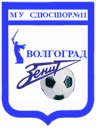 Муниципальное бюджетное учреждениеСпортивная школа олимпийского резерва № 11«Зенит-Волгоград» г. Волгограда400015, Россия, г. Волгоград, Тракторозаводской район, ул. Гули Королёвой, 8; 35-82-21ИНФОРМАЦИЯоб организации дополнительного набора вМБУ СШОР №11 «Зенит-Волгоград»В сентябре-октябре 2020 года проводится индивидуальный отбор на программу спортивной подготовки по футболу на вакантные места в группы по отделениям:Краснооктябрьский районТракторозаводский районКировский район Красноармейский районСостав Приемной комиссии:Председатель комиссии: Неретин А.В. – директор;Зам. председателя: Лаптев А.В - зам. директора по метод. работе;Члены комиссии: Сербин А.В. – зам. директора по спортивной работе,Кондрашов А.А. – инструктор-методист,Михайлов К.С. – инструктор-методист,Секретарь комиссии: Суровикина О.Н.Состав апелляционной комиссии:Председатель комиссии: Сергеев С.А. – инструктор-методист;Члены комиссии: Дорожкин И.В. – тренер,Одинцов С.В. – инженер по охране труда.Секретарь комиссии: Тихонова И.С.Прием заявлений производится на стадионе «Зенит». Телефон для справок: 35-82-21Для проведения индивидуального отбора и зачисления в МБУ СШОР №11 проводит тестирование, в соответствии с нормативами, утвержденными федеральным стандартом спортивной подготовки по виду спорта футбол.Обязательным условие для прохождения индивидуального отбора является медицинский допуск.При проведении индивидуального отбора учитываются рекомендации Тренерского совета МБУ СШОР №11.Муниципальное бюджетное учреждениеСпортивная школа олимпийского резерва № 11«Зенит-Волгоград» г. Волгограда400015, Россия, г. Волгоград, Тракторозаводской район, ул. Гули Королёвой, 8; 35-82-21Порядок приема лиц вмуниципальное бюджетное учреждениеСпортивную школу олимпийского резерва№11 «Зенит-Волгоград»г. ВолгоградаПрием в МБУ СШОР №11 осуществляется по письменному заявлению поступающих,  достигших 14-летнего  возраста,  или  законных представителей поступающих (далее - заявление о приеме).В заявлении о приеме указываются следующие сведения:- наименование Программы, на которую планируется поступление;- фамилия, имя и отчество (при наличии) поступающего;- дата и место рождения поступающего;- фамилия, имя и отчество (при наличии) родителей (законных представителей) несовершеннолетнего поступающего;- номера телефонов поступающего или родителей (законных представителей) несовершеннолетнего поступающего (при наличии);- сведения о гражданстве поступающего (при наличии);- адрес места жительства поступающего.Зачисление спортсменов в МБУ СШОР №11 происходит в соответствии с Порядок приема, перевода и отчисления лиц в муниципальное бюджетное  учреждение Спортивную школу олимпийского резерва №11 «Зенит-Волгоград» г.Волгограда.В МБУ СШОР №11 зачисляются лица, не имеющие медицинских противопоказаний, прошедшие отбор в соответствии с нормативами общей физической и специальной физической подготовки, установленными федеральными стандартами спортивной подготовки для каждого этапа подготовки.Для зачисления спортсменов необходимо предоставить следующие документы:заявление установленного образца о приеме в МБУ СШОР № 11;две фотографии размером 3x4; копию документа, удостоверяющего личность поступающего (паспорт (при наличии), копию свидетельства о рождении и др.);медицинский допуск, свидетельствующий об отсутствии у поступающего медицинских противопоказаний для прохождения спортивной подготовки, выданную не более чем за три месяца до даты подачи заявления;при переходе из другой спортивной организации предоставляются документы, подтверждающие выполнение нормативов, соответствующих этапу подготовки.Нормативы общей физической и специальной физической подготовки для зачисления в группы на этапе начальной подготовкиНормативы общей физической и специальной физической подготовленности для зачисления и перевода в группына тренировочном этапе (этапе спортивной специализации)Нормативы общей физической и специальной физической подготовленности для зачисления и перевода  в группы на этапе совершенствования спортивного мастерстваНормативы общей физической и специальной физической подготовленности для зачисления и перевода в группы на этапе высшего спортивного мастерства№ п/пКонтрольные упражненияЕд. измеренияНормативНорматив№ п/пКонтрольные упражненияЕд. измеренияМальчикиДевочки1.Бег на 30 м с высокого стартасекне болеене более1.Бег на 30 м с высокого стартасек6,97,12.Бег на 60 м с высокого стартасекне болеене более2.Бег на 60 м с высокого стартасек12,112,43.Челночный бег 3x10 с высокого стартасек.не болеене более3.Челночный бег 3x10 с высокого стартасек.10,310,64.Прыжок в длину с места отталкиванием двумя ногами, с приземлением на обе ногисмне менеене менее4.Прыжок в длину с места отталкиванием двумя ногами, с приземлением на обе ногисм1101055.Тройной прыжок с места толчком двумя ногами и махом обеих рук и с последующим поочередным отталкиванием каждой из ногсмне менеене менее5.Тройной прыжок с места толчком двумя ногами и махом обеих рук и с последующим поочередным отталкиванием каждой из ногсм3302706Прыжок в высоту с места отталкиванием двумя ногамисмне менеене менее6Прыжок в высоту с места отталкиванием двумя ногамисм1010№п/пКонтрольные упражнения Ед. измеренияРезультатыРезультаты№п/пКонтрольные упражнения Ед. измеренияЮношиДевушкиБег 15 м с высокого стартасекне болеене болееБег 15 м с высокого стартасек2,83,0Бег 15 м «с хода»секне болеене болееБег 15 м «с хода»сек2,42,6Бег 30 м с высокого стартасекне болеене болееБег 30 м с высокого стартасек4,95,1Бег 30 м «с хода»секне болеене болееБег 30 м «с хода»сек4,64,8Прыжок в длину с места отталкиванием двумя ногами, с приземлением на обе ногисмне менеене менееПрыжок в длину с места отталкиванием двумя ногами, с приземлением на обе ногисм190170Тройной прыжок с места толчком двумя ногами и махом обеих рук и с последующим поочередным отталкиванием каждой из ногсмне менеене менееТройной прыжок с места толчком двумя ногами и махом обеих рук и с последующим поочередным отталкиванием каждой из ногсм620580Прыжок в высоту с места отталкиванием двумя ногамисмне менеене менееПрыжок в высоту с места отталкиванием двумя ногамисм2016И.П. - руки за спиной. Прыжок в высоту с места отталкиванием двумя ногамисмне менеене менееИ.П. - руки за спиной. Прыжок в высоту с места отталкиванием двумя ногамисм1210Бросок набивного мяча весом 1 кг из-за головымне менеене менееБросок набивного мяча весом 1 кг из-за головым64Наклон вперед из положения стоя с выпрямленными ногами на полу. Коснуться пола пальцами рук. Фиксация положения 2 секкол-воразне менеене менееНаклон вперед из положения стоя с выпрямленными ногами на полу. Коснуться пола пальцами рук. Фиксация положения 2 секкол-вораз11Техническое мастерствоОбязательная техническая программа по годам этапаОбязательная техническая программа по годам этапаОбязательная техническая программа по годам этапа№п/пКонтрольные упражненияЕд. измеренияРезультатыРезультаты№п/пКонтрольные упражненияЕд. измеренияЮношиДевушкиБег 15 м с высокого стартасекне болеене болееБег 15 м с высокого стартасек2,42,7Бег 15 м «с хода»секне болеене болееБег 15 м «с хода»сек2,02,3Бег 30 м с высокого стартасекне болеене болееБег 30 м с высокого стартасек4,24,5Бег 30 м «с хода»секне болеене болееБег 30 м «с хода»сек4,04,2Прыжок в длину с места отталкиванием двумя ногами, с приземлением на обе ногисмне менеене менееПрыжок в длину с места отталкиванием двумя ногами, с приземлением на обе ногисм230215Тройной прыжок с места толчком двумя ногами и махом обеих рук и с последующим поочередным отталкиванием каждой из ногсмне менеене менееТройной прыжок с места толчком двумя ногами и махом обеих рук и с последующим поочередным отталкиванием каждой из ногсм710680Прыжок в высоту с места отталкиванием двумя ногамисмне менеене менееПрыжок в высоту с места отталкиванием двумя ногамисм3527И.П. - руки за спиной. Прыжок в высоту с места отталкиванием двумя ногамисмне менеене менееИ.П. - руки за спиной. Прыжок в высоту с места отталкиванием двумя ногамисм2014Бросок набивного мяча весом 1 кг из-за головымне менеене менееБросок набивного мяча весом 1 кг из-за головым129Наклон вперед из положения стоя с выпрямленными ногами на полу. Коснуться пола пальцами рук. Фиксация положения 2 секкол-во разне менеене менееНаклон вперед из положения стоя с выпрямленными ногами на полу. Коснуться пола пальцами рук. Фиксация положения 2 секкол-во раз11Техническое мастерствоОбязательная техническая программаОбязательная техническая программаСпортивный разрядВторойВторой№п/пКонтрольные упражненияЕд. измеренияРезультатыРезультаты№п/пКонтрольные упражненияЕд. измеренияЮношиДевушкиБег 15 м с высокого стартасекне болеене болееБег 15 м с высокого стартасек2,32,5Бег 15 м «с хода»секне болеене болееБег 15 м «с хода»сек1,92,1Бег 30 м с высокого стартасекне болеене болееБег 30 м с высокого стартасек4,24,5Бег 30 м «с хода»секне болеене болееБег 30 м «с хода»сек3,94,2Прыжок в длину с места отталкиванием двумя ногами, с приземлением на обе ногисмне менеене менееПрыжок в длину с места отталкиванием двумя ногами, с приземлением на обе ногисм250215Тройной прыжок с места толчком двумя ногами и махом обеих рук и с последующим поочередным отталкиванием каждой из ногсмне менеене менееТройной прыжок с места толчком двумя ногами и махом обеих рук и с последующим поочередным отталкиванием каждой из ногсм750680Прыжок в высоту с места отталкиванием двумя ногамисмне менеене менееПрыжок в высоту с места отталкиванием двумя ногамисм4027И.П. - руки за спиной. Прыжок в высоту с места отталкиванием двумя ногамисмне менеене менееИ.П. - руки за спиной. Прыжок в высоту с места отталкиванием двумя ногамисм2918Бросок набивного мяча весом 1 кг из-за головымне менеене менееБросок набивного мяча весом 1 кг из-за головым129Техническое мастерствоОбязательная техническая программаОбязательная техническая программаСпортивный разрядПервыйПервый